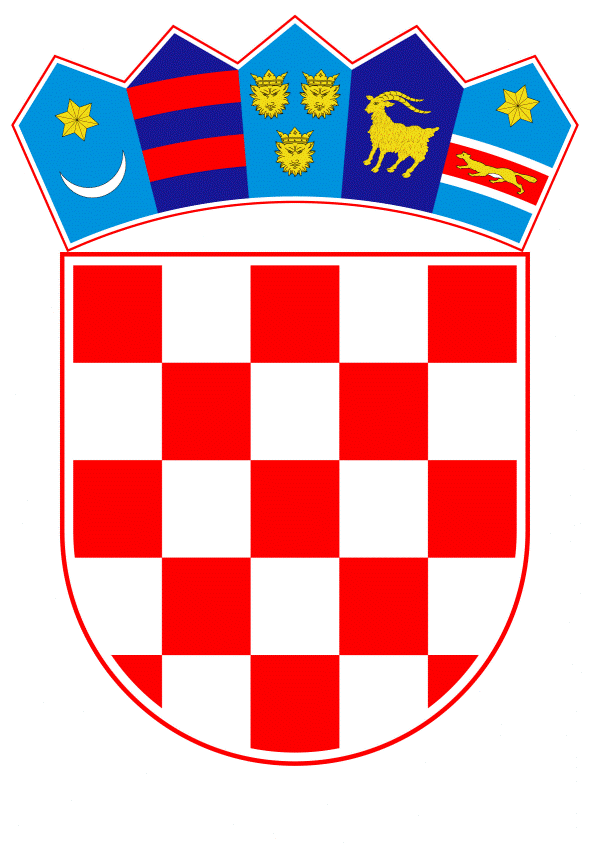 REPUBLIKA HRVATSKASPLITSKO DALMATINSKA ŽUPANIJAGRAD TRILJGRADSKO VIJEĆEODBOR ZA STATUT, POSLOVNIK I NORMATIVNU DJELATNOSTvIJEĆNik :  mILJENKO mARIĆTrilj, 04.01.2024.g.Upravni odjel općih poslova, lokalne samouprave i društvenih djelatnostiE-mail: grad@trilj.hrn/p  Dino Hrustić , dipl.iurdino.hrustic@trilj.hrMarko Varvodić, dipl.iurmarko.varvodic@trilj.hrn/p gradonačelnika g. Ivan Bugaringradonacelnik@trilj.hrPredsjednik Gradskog vijećaIvan Šipićsipic.trilj@gmail.comPoljičke republike 1521 240 Trilj (proslijediti po potrebi drugim nadležnim odjelima)Predmet: Nacrt prijedloga izmjena i dopuna Pravilnika o socijalnoj skrbi grada Trilja i pomoći obiteljima – Ispravak u skladu sa dopisom Ministarstva rada, mirovinskog sustava, obitelji i socijalne politike, Uprave za obitelj  i socijalnu politiku Klasa: 040-02/23-01/335; Urbroj: 514-524-08-04/2-23-3 od 11.prosinca 2023.g.Vijećnik u GV grada TriljaMiljenko Marić, prof. v.r.Obrazloženje:	Kao ovlašteni predlagatelj (pravni temelj: članak 6.a Poslovnika GV Grada Trilja, članak 40. Statuta Grada Trilja, članak 4. Pravilnika izrade i dostave akata koje donose Gradonačelnik i Gradsko vijeće grada Trilja, a u skladu sa člancima 31., 35. i 73. Zakona o lokalnoj i područnoj (regionalnoj) samoupravi – na snazi od 24.12.2020.(NN 33/01, 60/01, 129/05, 109/07, 125/08, 36/09, 36/09, 150/11, 144/12, 19/13, 137/15, 123/17, 98/19, 144/20) upućujem u proceduru donošenja ovaj prijedlog akta.Potreba za usvajanjem ovih  akta je nužna kako bi se izvršile ispravke uočenih nepravilnosti koje su naznačene u dopisu Ministarstva rada, mirovinskog sustava, obitelji i socijalne politike koje sam dobio elektronskom poštom iz Upravnog odjel grada Trilja 18 prosinca.2023.g.u 13:20 h.Molim Upravni odjel nadležan za poslove Gradskog vijeća provjeri i ovaj nacrt izmjena i dopuna popravi u skladu sa nomotehničkim pravilima i prema uputi Ministarstva rada te da se siti što prije uvrsti u dnevni red radi donošenja sukladno naputku te nakon izglasavanja dostavi istom Ministarstvu u propisanim rokovima na uvid.Na temelju članka 35.Zakona o lokalnoj i područnoj (regionalnoj) samoupravi (Narodne novine 33/01, 60/01, 129/05, 109/07, 125/08, 36/09, 36/09, 150/11, 144/12, 19/13, 137/15, 123/17, 98/19, 144/20144/20) i članka 32. Statuta Grada Trilja (Službeni glasnik Grada Trilja br. 03/09, 01/13, 02/18, 01/21 i 09/23), Gradsko vijeće Grada Trilja na _______. sjednici održanoj dana ____________________ 2023. godine, donosi:Izmjene i dopune Pravilnika o socijalnoj skrbi grada Trilja i pomoći obiteljimaČlanak  1.Uvodni dio Pravilnika o socijalnoj skrbi grada Trilja i pomoći obiteljima mijenja se i glasi:„Na temelju članka 35.Zakona o lokalnoj i područnoj (regionalnoj) samoupravi (Narodne novine 33/01, 60/01, 129/05, 109/07, 125/08, 36/09, 36/09, 150/11, 144/12, 19/13, 137/15, 123/17, 98/19, 144/20144/20) i članaka 15. i 32. Statuta Grada Trilja (Službeni glasnik Grada Trilja br. 03/09, 01/13, 02/18 i 01/21), Gradsko vijeće Grada Trilja na __18_. sjednici održanoj dana 18.03. 2023. godine, donijelo  je“Članak 2.U članku 2.  stavku 1. riječi: „ Sukladno Zakonu“- brišu se.Članak 3.U članku 2. stavak 2. mijenja se i glasi:„Pojedini izrazi u ovom Pravilniku imaju sljedeće značenje:1. korisnik je osoba ili kućanstvo koji ostvaruje naknadu, socijalnu uslugu ili drugi oblik pomoći propisan ovim Pravilnikom2. samac je osoba koja živi sama3. kućanstvo je zajednica osoba koje zajedno žive i podmiruju troškove života4. samohrani roditelj je roditelj koji živi sam s djetetom, sam skrbi o njemu i sam ga uzdržava5. jednoroditeljska obitelj je obitelj u kojoj žive dijete odnosno djeca i jedan roditelj6. dijete je osoba do navršenih 18 godina života7. mlađa punoljetna osoba je odrasla osoba koja nije navršila 21 godinu života, a ostvaruje naknade i usluge u sustavu socijalne skrb s obzirom na dob8. odrasla osoba je osoba koja je navršila 18 godina, a nije navršila 65 godina života9. starija osoba je osoba koja je navršila 65 i više godina života10. dijete s teškoćama u razvoju je dijete koje zbog tjelesnih, senzoričkih, komunikacijskih, govorno-jezičnih ili intelektualnih teškoća treba dodatnu podršku za razvoj i učenje kako bi ostvarilo najbolji mogući razvojni ishod i socijalnu uključenost11. osoba s invaliditetom je osoba koja ima dugotrajna tjelesna, mentalna, intelektualna ili osjetilna oštećenja koja u međudjelovanju s različitim preprekama mogu sprječavati njezino puno i učinkovito sudjelovanje u društvu na ravnopravnoj osnovi s drugima12. osoba potpuno nesposobna za rad je osoba koju privremeno ili trajno nije moguće uključiti u radne procese, prema propisima o vještačenju i metodologijama vještačenja13. djelomično radno sposobna osoba je osoba kod koje je utvrđen djelomičan gubitak radne sposobnosti prema propisu o vještačenju i metodologijama vještačenja14. beskućnik je osoba koja nema mjesto stanovanja niti sredstva kojima bi mogla podmiriti troškove stanovanja, a smještena je ili koristi uslugu organiziranog stanovanja u prihvatilištu ili prenoćištu ili boravi na javnim ili drugim mjestima koja nisu namijenjena za stanovanje15. osnovne životne potrebe su prehrana, smještaj, odjeća i druge stvari za osobne potrebe; osnovne životne potrebe djece i mladeži obuhvaćaju i potrebe koje proizlaze iz njihova razvoja i odrastanja te odgoja i obrazovanja; osnovne životne potrebe djece s teškoćama u razvoju i odraslih osoba s invaliditetom obuhvaćaju i dodatne potrebe koje proizlaze iz oštećenja njihova zdravlja odnosno invaliditeta16. prihod su novčana sredstva ostvarena po osnovi rada, mirovine, primitaka od imovine ili na neki drugi način, primjerice primitak od udjela u kapitalu, kamate od štednje i sl. ostvaren u tuzemstvu i inozemstvu, umanjen za iznos uplaćenog poreza i prireza17. imovina su sve pokretnine, nekretnine, imovinska prava, iznos gotovine u domaćoj i stranoj valuti, štednja odnosno novčana sredstva na osobnim računima ili štednim knjižicama, darovi, vrijednosni papiri, dionice, poslovni udjeli, stambena štednja, životno osiguranje i ostala imovina u tuzemstvu i u inozemstvu18. javni rad je društveno koristan rad koji se odvija u ograničenom razdoblju te nudi sufinanciranje i financiranje zapošljavanja nezaposlenih osoba iz ciljanih skupina, čiji se program temelji na društveno korisnom radu koji inicira lokalna zajednica ili organizacije civilnog društva19. Zajamčena minimalna naknada je pravo na novčani iznos kojim se osigurava zadovoljavanje osnovnih životnih potreba samca ili kućanstva koji nemaju dovoljno sredstava za podmirenje osnovnih životnih potreba, a stječe se Rješenjem nadležnog Hrvatskog zavoda za socijalni rad (u daljnjem tekstu: Zavoda) ili drugog za to ovlaštenog tijela. Sredstva se osiguravaju i isplaćuju iz proračuna Republike Hrvatske,20. Nacionalna naknada za starije osobe je je pravo na za starije osobe sukladno propisu kojim se uređuje ostvarivanje prava na nacionalnu naknadu za starije osobe. 21. Nezaposlenom osobom smatra se osoba sposobna ili djelomično sposobna za rad, u dobi od 15 do 65 godina, koja nije u radnom odnosu i ispunjava uvjete iz Zakona o tržištu rada  (NN 118/2018, 32/20, 18/22).“Članak 4.U članku 2. stavak 3. mijenja se i glasi:„  Djelatnost socijalne skrbi  mogu obavljati ustanove socijalne skrbi, jedinice lokalne i područne (regionalne) samouprave, udruge, vjerske zajednice, druge pravne osobe, obrtnici i druge fizičke osobe  koje obavljaju socijalne skrbi, pod uvjetima i na način  propisan Zakonom , propisom kojim se uređuje udomiteljstvo i provedbenim propisima.“Članak 5.U članku 3. stavak 2. mijenja se i glasi:„ Prava iz socijalne skrbi utvrđena ovim Pravilnikom mogu se odobritii:1. hrvatskom državljaninu s prebivalištem u Republici Hrvatskoj, odnosno na području grada Trilja2. strancu sa stalnim boravkom i dugotrajnim boravištem u Republici Hrvatskoj, odnosno na području grada Trilja3. osobi bez državljanstva s privremenim i stalnim boravkom i dugotrajnim boravištem u Republici Hrvatskoj, odnosno na području grada Trilja.“Članak 6.U članku 6. stavak 1.  mijenja se i glasi:“ Grad je dužan osigurati sredstva u svom proračunu za ostvarivanje prava utvrđenih Zakonom i ovim Pravilnikom te naknade za troškove stanovanja u većem obimu nego je to propisano Zakonom o socijalnoj skrbi, a u skladu sa ovim Pravilnikom.“Članak 7.Članak 7.  mijenja se i glasi:„Postupak u svezi s ostvarivanjem prava iz socijalne skrbi utvrđenih ovom Pravilnikom provodi nadležni gradski Odjel. Pročelnik Odjela uz suglasnost Gradonačelnika može osnovati Socijalno vijeće koje mu pomaže u provođenju mjera iz ovog Pravilnika.Socijalno vijeće ako se formira sastavljeno je od  vanjskih suradnika društveno- socijalnog, medicinskog i humanog usmjerenja.Pravila rada, sastav i broj članova Socijalnog vijeća posebnom Odlukom na prijedlog Gradonačelnika donosi Pročelnik.“Članak 8.U članku 9. stavak 1. mijenja i glasi: „ Korisnik prava iz ovog Pravilnika ispunjava socijalni uvjet ako ostvaruje pravo na zajamčenu minimalnu naknadu ili nacionalnu naknadu za starije osobe.“
Članak 9.U članku 12. stavak 1. mijenja se i glasi:„ Ovim se Pravilnikom utvrđuju prava  iz socijalne skrbi u većem opsegu i druga parva i potpore obiteljima kako slijedi:“Članak 10.U članku  12. stavak 2. u točki 2. tekst se dopunjuje na način da se iza riječi: „troškove ogrijeva“ briše se zarez i  dodaju slijedeće riječi „ u većem opsegu“ te iza tih riječi dodaje zarez.Članak 11.U članku 12. iza stavka 4. dodaje se stavak 5. koji glasi:„Zaključak o pravu iz prethodnog stavka ovog članka donesenim u  iznimnim okolnostima Gradonačelnik je dužan objaviti u Službenom glasniku Grada Trilja najkasnije u roku od 30 dana i o tome obavijestiti predstavničko tijelo.“Članak 12.U članku 13.  stavak 1. se mijenja i glasi:„ Pravo na naknadu za troškove stanovanja u većem opsegu utvrđene ovim Pravilnikom odnose se na:1.1. pravo na naknadu za troškove najamnine,1.2. pravo na oslobađanje od plaćanja  komunalne naknade,1.3. pravo na naknadu za troškove električne energije,1.4. pravo na naknadu za troškove grijanja (toplinske energije),1.5. pravo na naknadu za troškove vodnih usluga,1.6. pravo na naknadu za troškove odvoza komunalnog otpada.“  Člana 13.U članku 15.. stavak 1.  mijenja se i glasi:„ Najmoprimac iz članka 14. alineja 1.,2. i 4. ovog Pravilnika može ostvariti pravo na naknadu za troškove najamnine u punom iznosu ako ispunjava socijalni uvjet.Članak 14.U članku  16. riječi: „jedan od ovih uvjeta“ i riječi :„ -uvjet prihoda“- brišu se.    Članak 15.Iza članka  17 naslov pod brojem 1.2. mijenja se i glasi:“ 1.2. Pravo na oslobađanje od plaćanja  komunalne naknade,“Članak 16.Članak 18. mijenja se i glasi:„„Pravo na oslobađanje od troškova komunalne naknade u punom  iznosu (100%)  ima korisnik ako ispunjava  - socijalni uvjet.Pravo na oslobađanja od troškova komunalne naknade u pola iznosa (50%) ima korisnik ako ispunjava   - uvjet prihoda.(3) Pravo na oslobađanje od troškova komunalne naknade  utvrđuje Odjel svojim Rješenjem.“Članak 17.Naslov naznačen brojem 1.6. iza članka 21. mijenja se i glasi:„1.6. Pravo na naknadu za troškove odvoza komunalnog otpada“Članak 18. Iza članka  24. naslov pod brojem 2. mijenja se i glasi:„2. Pravo na naknadu troškova ogrijeva u većem opsegu „Članak 19.Članak 25. mijenja se i glasi:„Korisniku koji ispunjava socijalni uvjet, koji se grije na drva, priznaje se pravo na troškove ogrjeva na način da mu se jednom godišnje osigura poseban dodatak od propisane količine drva ili odobri novčani iznos za podmirenje tog troška u visini koju posebnom odlukom odredi GradonačelnikSredstva za podmirivanje troškova ogrijeva  u većem opsegu osiguravaju se iz sredstava gradskog proračuna.  Visinu naknade za troškove grijanja na drva iz stavka 2. ovog članka, za svaku godinu, utvrđuje Gradonačelnik na prijedlog nadležnog gradskog upravnog Odjela.Pravo na naknadu za troškove ogrijeva iz stavka 3. ovog članka i način isplate utvrđuje Gradonačelnik svojim zaključkom i objavljuje u Službenom glasniku grada Trilja.“Članak 20.U članku 43. na kraju stavka riječi :“ te putem Odjela“ – brišu se.Članak 21.Članak 45. mijenja se i glasi: „ Ostvarivanje prava iz ovog Pravilnika u pravilu počinje teći od prvog dana narednog mjeseca od podnošenja zahtjeva, ukoliko Zakonom ili ovom Pravilnikom nije drugačije određeno.“Članak 22. Iza članka 53. naslov : „VII PRIJELAZNE I ZAVRŠNE ODREDBE“ -briše se.Članak 23.Iza članka 58. dodaje se naslov koji glasi:“ VII PRIJELAZNE I ZAVRŠNE ODREDBE“
 Članak 24.	Ova Odluka o izmjenama i dopunama Pravilnika o socijalnoj skrbi i pomoći obiteljima stupa na snagu osmog dana od dana objave u „Službenom glasniku Grada Trilja.“KLASA: URBROJ: Trilj, _________ 2024.                                                                           GRADSKO VIJEĆE GRADA TRILJA							Predsjednik Gradskog vijeća	  